	Стандартная операционная карта (СОК): «Снятие СИЗ»ОГБУЗ «Городская больница №2 г.Белгорода»ОГБУЗ «Городская больница №2 г.Белгорода»ОГБУЗ «Городская больница №2 г.Белгорода»ОГБУЗ «Городская больница №2 г.Белгорода»ОГБУЗ «Городская больница №2 г.Белгорода»ОГБУЗ «Городская больница №2 г.Белгорода»ОГБУЗ «Городская больница №2 г.Белгорода»ОГБУЗ «Городская больница №2 г.Белгорода»ОГБУЗ «Городская больница №2 г.Белгорода»ОГБУЗ «Городская больница №2 г.Белгорода»ОГБУЗ «Городская больница №2 г.Белгорода»ОГБУЗ «Городская больница №2 г.Белгорода»ОГБУЗ «Городская больница №2 г.Белгорода»«Снятие СИЗ»«Снятие СИЗ»«Снятие СИЗ»«Снятие СИЗ»«Снятие СИЗ»«Снятие СИЗ»«Снятие СИЗ»СОК № СОК-МЛ-А01-2019СОК № СОК-МЛ-А01-2019СОК № СОК-МЛ-А01-2019СОК № СОК-МЛ-А01-2019СОК № СОК-МЛ-А01-2019СОК № СОК-МЛ-А01-2019Необходимое оборудование, инвентарь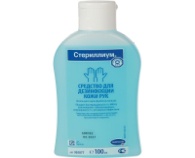 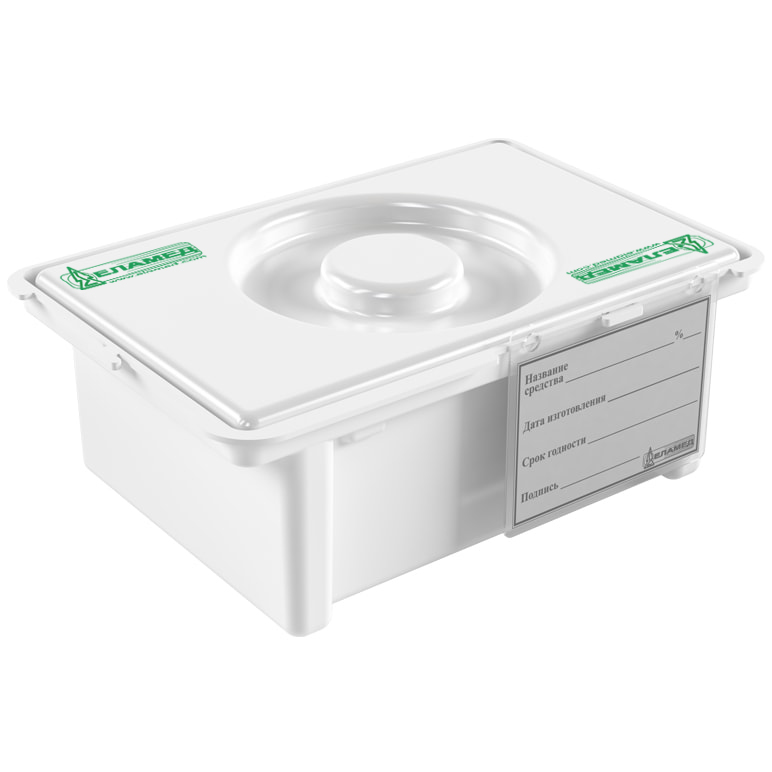 Необходимое оборудование, инвентарьКожный антисептик Кожный антисептик Емкость с дез. растворомРабочая пошаговая последовательностьРабочая пошаговая последовательностьРабочая пошаговая последовательностьРабочая пошаговая последовательностьРабочая пошаговая последовательностьРабочая пошаговая последовательностьРабочая пошаговая последовательностьРабочая пошаговая последовательностьРабочая пошаговая последовательностьРабочая пошаговая последовательностьРабочая пошаговая последовательностьРабочая пошаговая последовательностьРабочая пошаговая последовательность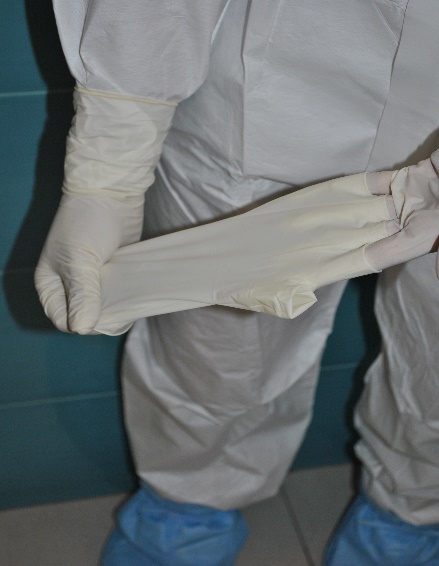 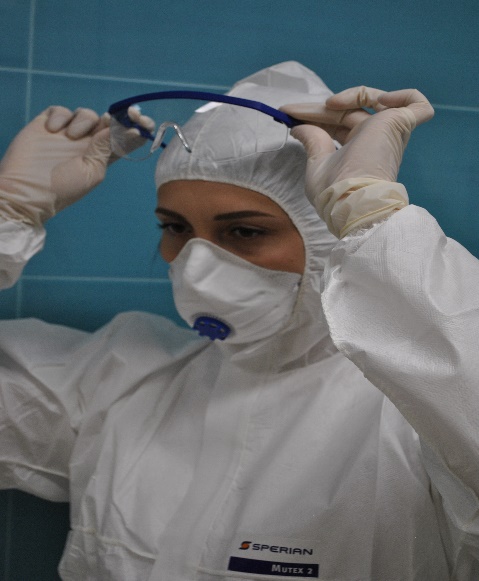 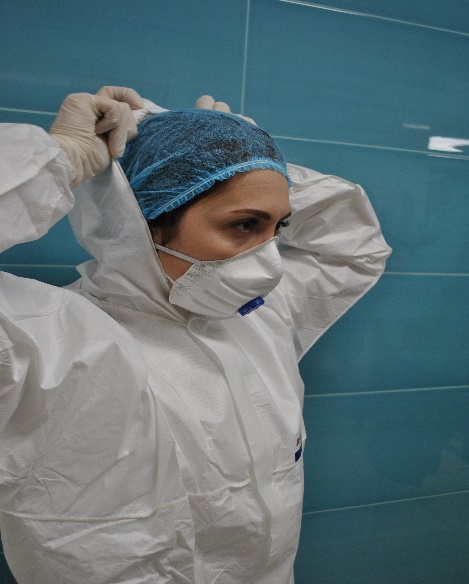 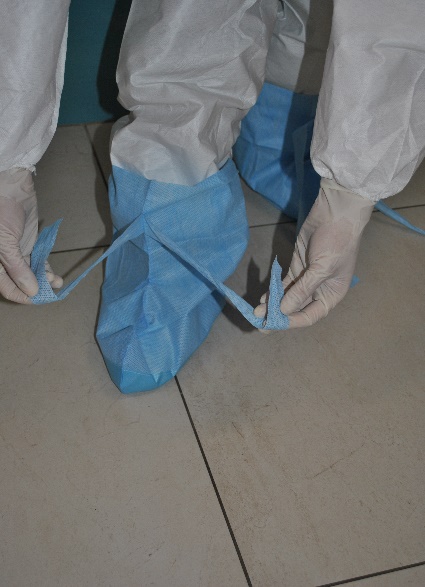 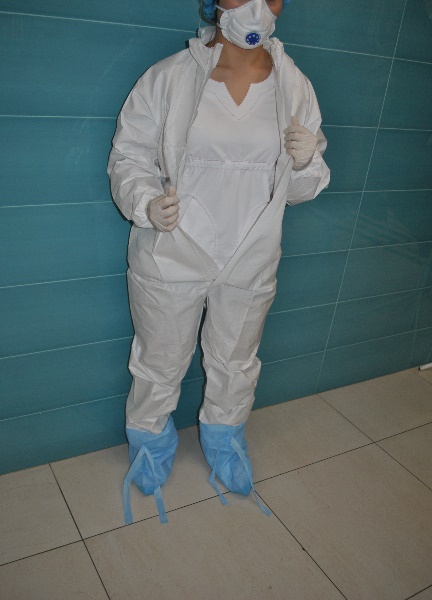 1.1 Снимите первую пару защитных перчаток1.2 Поместите их в ёмкость с дезинфицирующим раствором1.3 Обработайте руки в дезинфицирующем растворе1.1 Снимите первую пару защитных перчаток1.2 Поместите их в ёмкость с дезинфицирующим раствором1.3 Обработайте руки в дезинфицирующем растворе2.1. Снимите защитные очки2.2 Поместите их в ёмкость с дезинфицирующим раствором2.3 Обработайте руки в дезинфицирующем растворе2.1. Снимите защитные очки2.2 Поместите их в ёмкость с дезинфицирующим раствором2.3 Обработайте руки в дезинфицирующем растворе2.1. Снимите защитные очки2.2 Поместите их в ёмкость с дезинфицирующим раствором2.3 Обработайте руки в дезинфицирующем растворе3.1 Снимите капюшон защитного костюма, выворачивая его наизнанку3.2 Обработайте руки в дезинфицирующем растворе3.1 Снимите капюшон защитного костюма, выворачивая его наизнанку3.2 Обработайте руки в дезинфицирующем растворе3.1 Снимите капюшон защитного костюма, выворачивая его наизнанку3.2 Обработайте руки в дезинфицирующем растворе3.1 Снимите капюшон защитного костюма, выворачивая его наизнанку3.2 Обработайте руки в дезинфицирующем растворе4.1 Развяжите бахилы4.2 Обработайте руки в дезинфицирующем растворе4.1 Развяжите бахилы4.2 Обработайте руки в дезинфицирующем растворе5.2 Расстегните защитный костюм5.2 Обработайте руки в дезинфицирующем растворе5.2 Расстегните защитный костюм5.2 Обработайте руки в дезинфицирующем растворе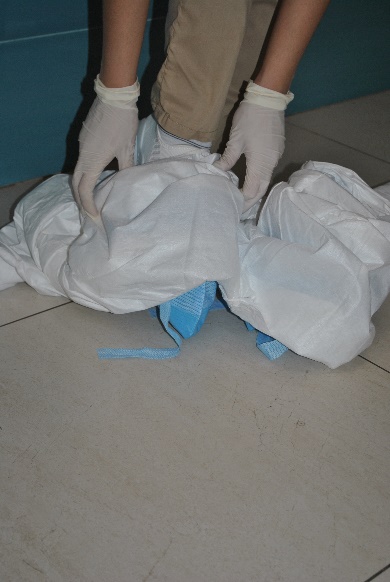 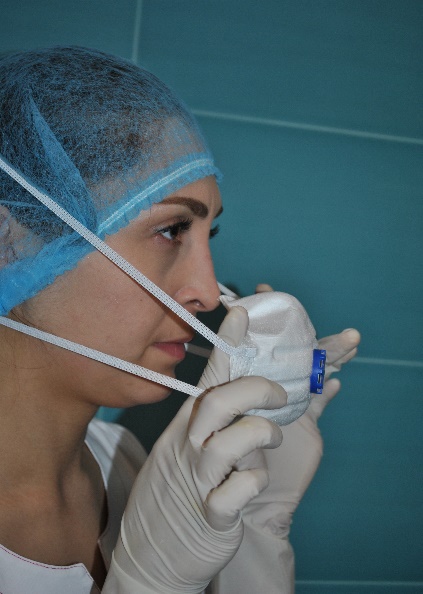 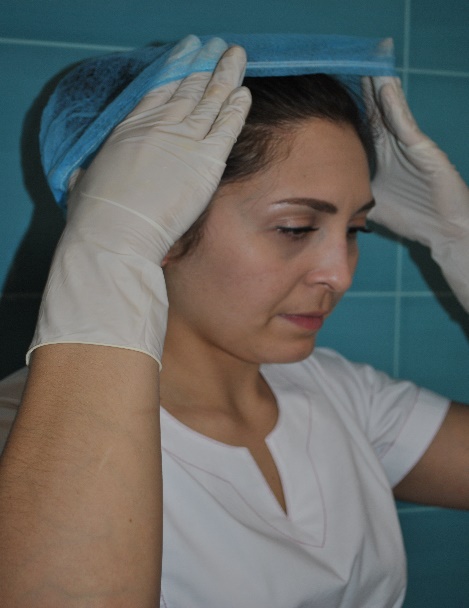 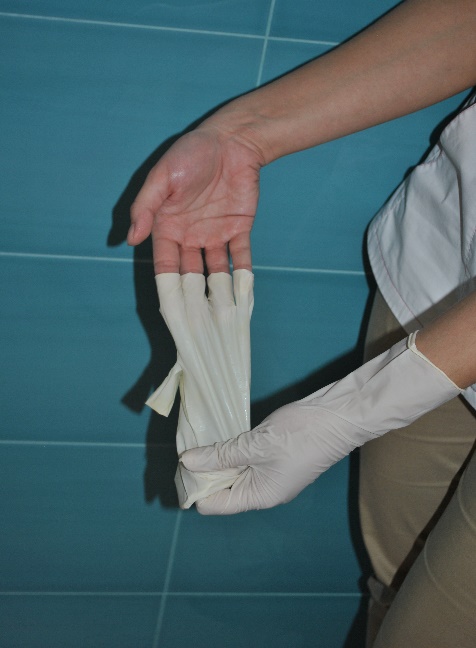 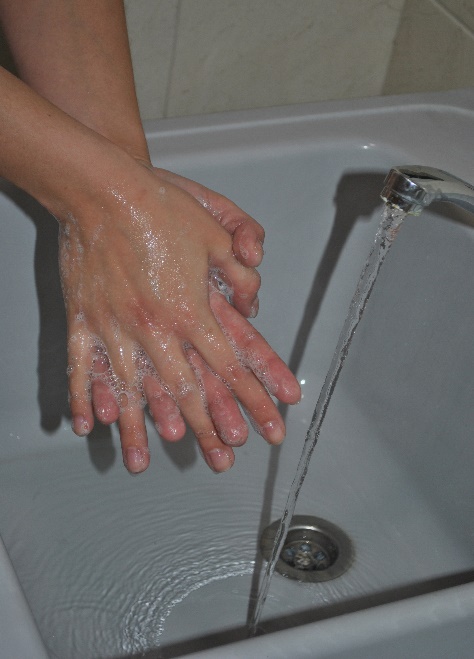 6.1 Снимите защитный костюм, выворачивая его наизнанку6.2 Поместите его в ёмкость с дезинфицирующим раствором6.3 Обработайте руки в дезинфицирующем растворе6.1 Снимите защитный костюм, выворачивая его наизнанку6.2 Поместите его в ёмкость с дезинфицирующим раствором6.3 Обработайте руки в дезинфицирующем растворе7. Снимите защитный респиратор, поместите его в ёмкость с дезинфицирующим раствором7.2 Обработайте руки в дезинфицирующем растворе7. Снимите защитный респиратор, поместите его в ёмкость с дезинфицирующим раствором7.2 Обработайте руки в дезинфицирующем растворе7. Снимите защитный респиратор, поместите его в ёмкость с дезинфицирующим раствором7.2 Обработайте руки в дезинфицирующем растворе8.1 Снимите одноразовую медицинскую шапочку8.2 Поместите ее в ёмкость с дезинфицирующим раствором8.3 Обработайте руки в дезинфицирующем растворе8.1 Снимите одноразовую медицинскую шапочку8.2 Поместите ее в ёмкость с дезинфицирующим раствором8.3 Обработайте руки в дезинфицирующем растворе8.1 Снимите одноразовую медицинскую шапочку8.2 Поместите ее в ёмкость с дезинфицирующим раствором8.3 Обработайте руки в дезинфицирующем растворе8.1 Снимите одноразовую медицинскую шапочку8.2 Поместите ее в ёмкость с дезинфицирующим раствором8.3 Обработайте руки в дезинфицирующем растворе9.1 Снимите вторую пару перчаток, поместите их в ёмкость с дезинфицирующим раствором9.2. Обработайте руки в дезинфицирующем растворе9.1 Снимите вторую пару перчаток, поместите их в ёмкость с дезинфицирующим раствором9.2. Обработайте руки в дезинфицирующем растворе10. Проведите гигиеническую обработку рук10. Проведите гигиеническую обработку рук